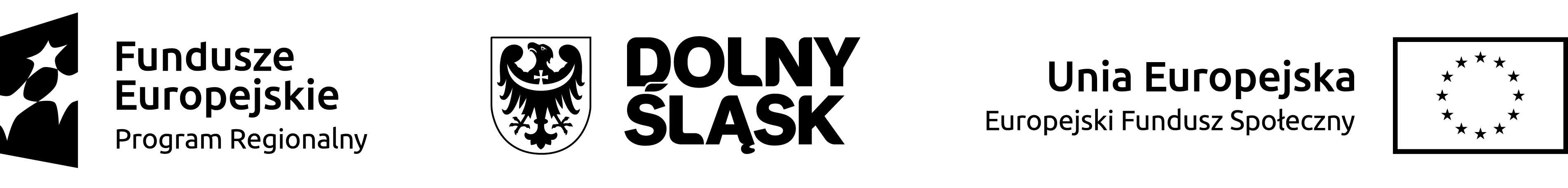 Załącznik nr 4 do regulaminu rekrutacjiNr projektu: RPDS.10.02.01-02-0058/18Tytuł Projektu: Szkoły Przyszłości w Gminie NowogrodziecDEKLARACJA UCZESTNICTWA W PROJEKCIE(nauczyciel)Ja, niżej podpisana/y ……………………………………………………………………………………………………………                                                                  (imię/imiona i nazwisko nauczyciela)zamieszkała/y  .............................................................................................................................                (adres zamieszkania - kod pocztowy, miejscowość, ulica)dobrowolnie deklaruję udział w projekcie „Szkoły Przyszłości w Gminie Nowogrodziec”                RPDS.10.02.01-02-0058/18, współfinansowanym z Europejskiego Funduszu Społecznego w ramach Regionalnego Programu Województwa Dolnośląskiego 2014-2020, w następujących formach wsparcia:prowadzeniu zajęć w ramach projektu dla uczniów szkoły:b) szkoleniach/kursach/studiach podyplomowych realizowanych w ramach projektu:Specjalne potrzeby osób z niepełnosprawnościami (uzupełnić jeżeli dotyczy):Oświadczam, że zapoznałem(am) się z Regulaminem rekrutacji w Projekcie ” Szkoły Przyszłości 
w Gminie Nowogrodziec” i w pełni go akceptuję.Oświadczam, iż spełniam warunki kwalifikujące mnie do udziału w projekcie tj.:będę uczestniczyć w projekcie z własnej inicjatywy,pracuję w szkole biorącej udział w projekcie.Oświadczam, iż zostałam/em poinformowany o współfinansowaniu Projektu przez Unię Europejską 
z Europejskiego Funduszu Społecznego.4. Oświadczam, iż zostałam/em pouczona/y o odpowiedzialności za składanie oświadczeń niezgodnych 
z prawdą. 5.   Oświadczam, iż podane w niniejszej deklaracji dane są zgodne z prawdą. 6.   Świadomie i dobrowolnie wyrażam zgodę na przetwarzanie moich danych osobowych wyłącznie przez:Marszałka Województwa Dolnośląskiego z siedzibą we Wrocławiu 50-411, Wybrzeże 
J. Słowackiego 12-14, Urząd Marszałkowski Województwa Dolnośląskiego, orazministra właściwego ds. rozwoju regionalnego, mającego siedzibę przy ul. Wspólnej 2/4, 
00-926 Warszawa w celach  realizacji projektu pn. „Szkoły Przyszłości w Gminie Nowogrodziec” nr RPDS.10.02.01-02-0058/18 w szczególności potwierdzenia kwalifikowalności wydatków, udzielenia wsparcia, monitoringu, ewaluacji, kontroli, audytu i sprawozdawczości oraz działań informacyjno-promocyjnych w ramach Regionalnego Programu Operacyjnego Województwa Dolnośląskiego 2014 –2020.	Jednocześnie oświadczam, że zostałam/ łem poinformowana/ ny, że w  tym przypadku nie ma zastosowania prawo do usunięcia danych, ponieważ przetwarzanie moich danych jest niezbędne do wywiązania się z prawnego obowiązku wymagającego przetwarzania na mocy prawa Unii oraz prawa państwa członkowskiego, któremu podlegają Administratorzy.  	           7. Wyrażam zgodę na utrwalanie mojego wizerunku przez Instytucje realizujące projekt poprzez fotografowanie oraz filmowanie projektu, w którym uczestniczę, a także na późniejsze nieodpłatne wykorzystanie wymienionych materiałów do promowania projektu w każdy wybrany przez Lidera projektu sposób.OPINIA SZKOLNEGO KOORDYNATORA PROJEKTU DOTYCZĄCA CZĘŚCI a) WNIOSKU (wypełnić jeżeli dotyczy)OPINIA SZKOLNEGO KOORDYNATORA PROJEKTU DOTYCZĄCACZĘŚCI b) WNIOSKU(wypełnić jeżeli dotyczy)Nazwa zajęć, o których prowadzenie wnioskuje nauczyciel (uzupełnić jeżeli dotyczy)Numer i nazwa zadania:                                           Nazwa warsztatów:Numer i nazwa zadania:                                           Nazwa warsztatów:Numer i nazwa zadania:                                           Nazwa warsztatów:Numer i nazwa zadania:                                           Nazwa warsztatów:Numer i nazwa zadania:                                           Nazwa warsztatów:Nazwa szkoleń/kursów/studiów podyplomowych o udział, w których wnioskuje nauczyciel (uzupełnić jeżeli dotyczy)Numer i nazwa zadania: Nazwa i adres szkoły, w której  pracuje nauczyciel:Telefon kontaktowy nauczyciela:Specjalne potrzeby (nauczycieli) wynikające z niepełnosprawności: Przestrzeń dostosowana do niepełnosprawności ruchowych:Specjalne potrzeby (nauczycieli) wynikające z niepełnosprawności: Alternatywne formy materiałów:Specjalne potrzeby (nauczycieli) wynikające z niepełnosprawności: Zapewnienie sysytemu wspomagajacego słyszenie:Specjalne potrzeby (nauczycieli) wynikające z niepełnosprawności: Zapewnienie tłumacza języka migowego:Specjalne potrzeby (nauczycieli) wynikające z niepełnosprawności: Inne:Czy nauczyciel spełnia kryteria formalne pozwalające na udział                     w Projekcie?□ tak □ nieCzy nauczyciel posiada wykształcenie odpowiednie do prowadzenia zajęć wskazanych w punkcie a)?□ tak □ nieUWAGI:UWAGI:Nauczyciel został/nie został zakwalifikowany do Projektu**podkreślić odpowiednie………………………………………………………………………………………………………………………………………………………………………………………………………………………………………………………………………………………………………………………………………Nauczyciel został/nie został zakwalifikowany do Projektu**podkreślić odpowiednie………………………………………………………………………………………………………………………………………………………………………………………………………………………………………………………………………………………………………………………………………............................................................................(podpis szkolnego koordynatora projektu)............................................................................(podpis szkolnego koordynatora projektu)Czy nauczyciel spełnia kryteria formalne pozwalające na udział                     w Projekcie?□ tak □ nieCzy zaangażowanie zawodowe nauczyciela pozwala na jego udział                      w formach wsparciach wskazanych w punkcie b)?□ tak □ nieUWAGI:UWAGI:Nauczyciel został/nie został zakwalifikowany do Projektu**podkreślić odpowiednie………………………………………………………………………………………………………………………………………………………………………………………………………………………………………………………………………………………………………………………………………Nauczyciel został/nie został zakwalifikowany do Projektu**podkreślić odpowiednie………………………………………………………………………………………………………………………………………………………………………………………………………………………………………………………………………………………………………………………………………............................................................................(podpis szkolnego koordynatora projektu)............................................................................(podpis szkolnego koordynatora projektu)